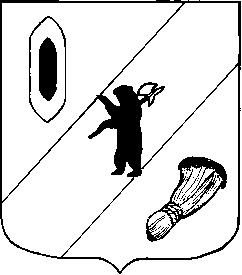 АДМИНИСТРАЦИЯ  ГАВРИЛОВ-ЯМСКОГОМУНИЦИПАЛЬНОГО  РАЙОНАПОСТАНОВЛЕНИЕ26.07.2017 № 780Об утверждении Требований к закупаемым Администрацией Гаврилов-Ямского муниципального района и подведомственными казенными и   бюджетными учреждениями отдельным видам товаров, работ, услуг, их потребительским свойствам (в том числе качеству) и иным характеристикам (в том числе предельным ценам).В соответствии с частью 5 статьи 19 Федерального закона от  5 апреля 2013 года № 44-ФЗ «О контрактной системе в сфере закупок товаров, работ, услуг для обеспечения государственных и муниципальных нужд» и постановлением Правительства Российской Федерации от 2 сентября 2015 года № 926 «Об утверждении общих правил определения требований к закупаемым заказчиками отдельным видам товаров, работ, услуг (в том числе предельных цен товаров, работ, услуг)», постановлением Администрации Гаврилов-Ямского муниципального района от 24.05.2016 № 542 «Об утверждении правил определения требований к закупаемым муниципальными органами, подведомственными им казенными и бюджетными учреждениями отдельным видам товаров, работ, услуг (в том числе предельные цены товаров, работ, услуг)» для обеспечения муниципальных нужд Гаврилов-Ямского муниципального района,АДМИНИСТРАЦИЯ МУНИЦИПАЛЬНОГО РАЙОНА ПОСТАНОВЛЯЕТ:1.Утвердить Требования к закупаемым Администрацией Гаврилов-Ямского муниципального района и подведомственными казенными и   бюджетными учреждениями отдельным видам товаров, работ, услуг, их потребительским свойствам (в том числе качеству) и иным характеристикам (в том числе предельным ценам) согласно перечню (Приложение).2. Разместить настоящее постановление на официальном сайте Администрации Гаврилов-Ямского муниципального района в сети Интернет и в единой информационной системе в сфере закупок.3. Применять утвержденные Требования к закупаемым Администрацией Гаврилов-Ямского муниципального района и подведомственными казенными и   бюджетными учреждениями отдельным видам товаров, работ, услуг, их потребительским свойствам (в том числе качеству) и иным характеристикам (в том числе предельным ценам) при планировании  закупок товаров, работ, услуг для обеспечения функций Администрации Гаврилов-Ямского муниципального района и подведомственных ей казенных и бюджетных учреждений.4. Контроль за исполнением постановления возложить на заместителя Главы  Администрации Гаврилов-Ямского муниципального района Таганова В.Н.5. Постановление вступает в силу с момента подписания.Глава Администрациимуниципального района                                                          В.И.СеребряковНаправить:в дело-2отдел по мун. закупкамотдел по орг. работеотдел учета и отчетностиМКУ МЦУПриложение к постановлениюАдминистрации Гаврилов-Ямскогомуниципального районаот 26.07.2017 № 780ПЕРЕЧЕНЬотдельных видов товаров, работ, услуг, их потребительскиесвойства (в том числе качество) и иные характеристики(в том числе предельные цены товаров, работ, услуг)--------------------------------<1> Категории и (или) группы должностей подведомственных казенных и бюджетных учреждений, унитарных предприятий определяются соответствующими главными распорядителями бюджетных средств области согласно штатному расписанию.<2> Отдельные виды товаров, работ, услуг, включенные в данный перечень, предусмотрены обязательным перечнем отдельных видов товаров, работ, услуг, их потребительскими свойствами (в том числе качеством) и иными характеристиками (в том числе предельными ценами товаров, работ, услуг), приведенным в приложении 1 к Правилам  определения требований к закупаемым муниципальными органами и  подведомственными указанным органам казенными учреждениями и бюджетными учреждениями, унитарными предприятиями отдельным видам товаров, работ, услуг (в том числе предельные цены товаров, работ, услуг).<3> Дополнительный перечень отдельных видов товаров, работ, услуг определяется муниципальными органами района самостоятельно в соответствии с Правилами.Список сокращений, используемых в таблицеОКЕИ - Общероссийский классификатор единиц измеренияОКПД2 - Общероссийский классификатор продукции по видам экономической деятельности"._____________________________________________________________________________________________Nп/пКод по ОКПД2Наименование отдельного вида товаров, работ, услугТребования к потребительским свойствам (в том числе качеству) и иным характеристикам (в том числе предельным ценам) отдельных видов товаров, работ, услугТребования к потребительским свойствам (в том числе качеству) и иным характеристикам (в том числе предельным ценам) отдельных видов товаров, работ, услугТребования к потребительским свойствам (в том числе качеству) и иным характеристикам (в том числе предельным ценам) отдельных видов товаров, работ, услугТребования к потребительским свойствам (в том числе качеству) и иным характеристикам (в том числе предельным ценам) отдельных видов товаров, работ, услугТребования к потребительским свойствам (в том числе качеству) и иным характеристикам (в том числе предельным ценам) отдельных видов товаров, работ, услугТребования к потребительским свойствам (в том числе качеству) и иным характеристикам (в том числе предельным ценам) отдельных видов товаров, работ, услугТребования к потребительским свойствам (в том числе качеству) и иным характеристикам (в том числе предельным ценам) отдельных видов товаров, работ, услугТребования к потребительским свойствам (в том числе качеству) и иным характеристикам (в том числе предельным ценам) отдельных видов товаров, работ, услугТребования к потребительским свойствам (в том числе качеству) и иным характеристикам (в том числе предельным ценам) отдельных видов товаров, работ, услугNп/пКод по ОКПД2Наименование отдельного вида товаров, работ, услугхарактеристикаединица измеренияединица измерениязначение характеристики (должности муниципальной службы района, должности подведомственных указанным органам казенных и бюджетных учреждений, унитарных предприятий <1>)значение характеристики (должности муниципальной службы района, должности подведомственных указанным органам казенных и бюджетных учреждений, унитарных предприятий <1>)значение характеристики (должности муниципальной службы района, должности подведомственных указанным органам казенных и бюджетных учреждений, унитарных предприятий <1>)значение характеристики (должности муниципальной службы района, должности подведомственных указанным органам казенных и бюджетных учреждений, унитарных предприятий <1>)значение характеристики (должности муниципальной службы района, должности подведомственных указанным органам казенных и бюджетных учреждений, унитарных предприятий <1>)значение характеристики (должности муниципальной службы района, должности подведомственных указанным органам казенных и бюджетных учреждений, унитарных предприятий <1>)Nп/пКод по ОКПД2Наименование отдельного вида товаров, работ, услугхарактеристикакод по ОКЕИнаименованиезначение характеристики (должности муниципальной службы района, должности подведомственных указанным органам казенных и бюджетных учреждений, унитарных предприятий <1>)значение характеристики (должности муниципальной службы района, должности подведомственных указанным органам казенных и бюджетных учреждений, унитарных предприятий <1>)значение характеристики (должности муниципальной службы района, должности подведомственных указанным органам казенных и бюджетных учреждений, унитарных предприятий <1>)значение характеристики (должности муниципальной службы района, должности подведомственных указанным органам казенных и бюджетных учреждений, унитарных предприятий <1>)значение характеристики (должности муниципальной службы района, должности подведомственных указанным органам казенных и бюджетных учреждений, унитарных предприятий <1>)значение характеристики (должности муниципальной службы района, должности подведомственных указанным органам казенных и бюджетных учреждений, унитарных предприятий <1>)Nп/пКод по ОКПД2Наименование отдельного вида товаров, работ, услугхарактеристикакод по ОКЕИнаименованиедолжности категории "руководители"должности категории "руководители"должности категории "руководители"должности категорий "специалисты", "сотрудники учреждений", кроме должностей категории "руководители"должности категории "обеспечивающие специалисты"иные должностиNп/пКод по ОКПД2Наименование отдельного вида товаров, работ, услугхарактеристикакод по ОКЕИнаименованиеотносящиеся к группе "высшие"относящиеся к группам "главные", "руководители учреждений"иные должностидолжности категорий "специалисты", "сотрудники учреждений", кроме должностей категории "руководители"должности категории "обеспечивающие специалисты"иные должностиI. Отдельные виды товаров, работ, услуг <2>I. Отдельные виды товаров, работ, услуг <2>I. Отдельные виды товаров, работ, услуг <2>I. Отдельные виды товаров, работ, услуг <2>I. Отдельные виды товаров, работ, услуг <2>I. Отдельные виды товаров, работ, услуг <2>I. Отдельные виды товаров, работ, услуг <2>I. Отдельные виды товаров, работ, услуг <2>I. Отдельные виды товаров, работ, услуг <2>I. Отдельные виды товаров, работ, услуг <2>I. Отдельные виды товаров, работ, услуг <2>I. Отдельные виды товаров, работ, услуг <2>123456789101112126.30.11аппаратура коммуникационная передающая с приемными устройствами. Пояснения по требуемой продукции: телефоны мобильныетип устройства (телефон/смартфон), поддерживаемые стандарты, операционная система, время работы, метод управления (сенсорный/кнопочный), количество сим-карт, наличие модулей и интерфейсов (Wi-Fi, Bluetooth, USB, GPS), стоимость годового владения оборудованием (включая договоры технической поддержки, обслуживания, сервисные договоры) из расчета на одного абонента (одну единицу трафика) в течение всего срока службы, предельная цена383рублейне более 10 тыс.не более 5 тыс.не более 5 тыс.229.10.21средства транспортные с двигателем с искровым зажиганием, с рабочим объемом цилиндров не более 1500 куб. см, новыемощность двигателя, комплектация, предельная цена251лошадиных силне более 200229.10.21средства транспортные с двигателем с искровым зажиганием, с рабочим объемом цилиндров не более 1500 куб. см, новыемощность двигателя, комплектация, предельная цена383рублейне более 1,5 млн.329.10.22средства транспортные с двигателем с искровым зажиганием, с рабочим объемом цилиндров более 1500 куб. см, новыемощность двигателя, комплектация, предельная цена251лошадиных силне более 200329.10.22средства транспортные с двигателем с искровым зажиганием, с рабочим объемом цилиндров более 1500 куб. см, новыемощность двигателя, комплектация, предельная цена383рублейне более 1,5 млн.429.10.23средства транспортные с поршневым двигателем внутреннего сгорания с воспламенением от сжатия (дизелем или полудизелем), новыемощность двигателя, комплектация, предельная цена251лошадиных силне более 200429.10.23средства транспортные с поршневым двигателем внутреннего сгорания с воспламенением от сжатия (дизелем или полудизелем), новыемощность двигателя, комплектация, предельная цена383рублейне более 1,5 млн.529.10.24средства автотранспортные для перевозки людей, прочиемощность двигателя, комплектация, предельная цена251лошадиных силне более 200529.10.24средства автотранспортные для перевозки людей, прочиемощность двигателя, комплектация, предельная цена383рублейне более 1,5 млн.631.01.11мебель металлическая для офисов. Пояснения по закупаемой продукции: мебель для сидения преимущественно с металлическим каркасомматериал (металл), обивочные материалыпредельное значение - кожа натуральная;возможные значения: искусственная кожа, мебельный (искусственный) мех, искусственная замша (микрофибра), ткань, нетканые материалыпредельное значение - кожа натуральная;возможные значения: искусственная кожа, мебельный (искусственный) мех, искусственная замша (микрофибра), ткань, нетканые материалыпредельное значение - искусственная кожа;возможные значения: мебельный (искусственный) мех, искусственная замша (микрофибра), ткань, нетканые материалыпредельное значение - ткань;возможные значения: нетканые материалыпредельное значение - ткань;возможные значения: нетканые материалыпредельное значение - ткань;возможные значения: нетканые материалы731.01.12мебель деревянная для офисов. Пояснения по закупаемой продукции: мебель для сидения преимущественно с деревянным каркасомматериал (вид древесины)предельное значение - массив древесины ценных пород (твердолиственных и тропических); возможные значения: древесина хвойных и мягколиственных пород: береза, лиственница, сосна, ельпредельное значение - массив древесины ценных пород (твердолиственных и тропических); возможные значения: древесина хвойных и мягколиственных пород: береза, лиственница, сосна, ельпредельное значение - массив древесины ценных пород (твердолиственных и тропических); возможные значения: древесина хвойных и мягколиственных пород: береза, лиственница, сосна, ельвозможное значение - древесина хвойных и мягколиственных пород: береза, лиственница, сосна, ельвозможное значение - древесина хвойных и мягколиственных пород: береза, лиственница, сосна, ельвозможное значение - древесина хвойных и мягколиственных пород: береза, лиственница, сосна, ель731.01.12мебель деревянная для офисов. Пояснения по закупаемой продукции: мебель для сидения преимущественно с деревянным каркасомобивочные материалыпредельное значение - кожа натуральная; возможные значения: искусственная кожа, мебельный (искусственный) мех, искусственная замша (микрофибра), ткань, нетканые материалыпредельное значение - кожа натуральная; возможные значения: искусственная кожа, мебельный (искусственный) мех, искусственная замша (микрофибра), ткань, нетканые материалыпредельное значение - искусственная кожа; возможные значения: мебельный (искусственный) мех, искусственная замша (микрофибра), ткань, нетканые материалыпредельное значение - ткань; возможное значение: нетканые материалыпредельное значение - ткань; возможное значение: нетканые материалыпредельное значение - ткань; возможное значение: нетканые материалы849.32.11услуги таксимощность двигателя автомобиля, тип коробки передач автомобиля, комплектация автомобиля, время предоставления автомобиля потребителю251лошадиных силне более 200949.32.12услуги по аренде легковых автомобилей с водителеммощность двигателя автомобиля, тип коробки передач автомобиля, комплектация автомобиля, время предоставления автомобиля потребителю251лошадиных силне более 2001077.11.10услуги по аренде и лизингу легковых автомобилей и легких (не более 3,5 т) автотранспортных средств без водителя. Пояснения по требуемой услуге: услуга по аренде и лизингу легковых автомобилей без водителя; услуга по аренде и лизингу легких (до 3,5 т) автотранспортных средств без водителямощность двигателя автомобиля, тип коробки передач автомобиля, комплектация автомобиля, время предоставления автомобиля потребителю251лошадиных силне более 200II. Дополнительный перечень отдельных видов товаров, работ, услуг, определенный муниципальным органом района<3>II. Дополнительный перечень отдельных видов товаров, работ, услуг, определенный муниципальным органом района<3>II. Дополнительный перечень отдельных видов товаров, работ, услуг, определенный муниципальным органом района<3>II. Дополнительный перечень отдельных видов товаров, работ, услуг, определенный муниципальным органом района<3>II. Дополнительный перечень отдельных видов товаров, работ, услуг, определенный муниципальным органом района<3>II. Дополнительный перечень отдельных видов товаров, работ, услуг, определенный муниципальным органом района<3>II. Дополнительный перечень отдельных видов товаров, работ, услуг, определенный муниципальным органом района<3>II. Дополнительный перечень отдельных видов товаров, работ, услуг, определенный муниципальным органом района<3>II. Дополнительный перечень отдельных видов товаров, работ, услуг, определенный муниципальным органом района<3>II. Дополнительный перечень отдельных видов товаров, работ, услуг, определенный муниципальным органом района<3>II. Дополнительный перечень отдельных видов товаров, работ, услуг, определенный муниципальным органом района<3>II. Дополнительный перечень отдельных видов товаров, работ, услуг, определенный муниципальным органом района<3>